9. skautský oddíl v Lipovcizve všechny na tradiční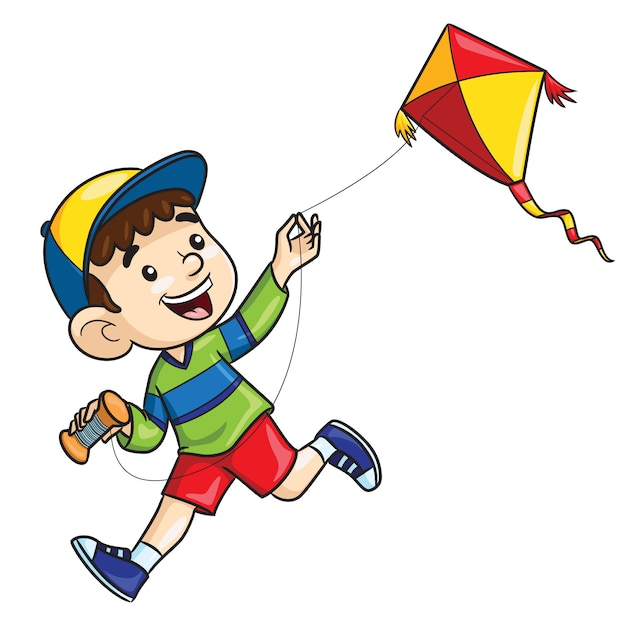 KDY: V SOBOTU 15.10. 2022SRAZ: NA PARKOVIŠTI U DOMU PRO SENIORY V KOLIK: V 15:00S SEBOU: DRAKA, DOBROU NÁLADUObčerstvení zajištěno, na všechny se těší skauti  